512/18Mineral Titles ActNOTICE OF LAND CEASING TO BE A  MINERAL TITLE AREAMineral Titles ActNOTICE OF LAND CEASING TO BE A  MINERAL TITLE AREATitle Type and Number:Exploration Licence 29470Area Ceased on:12 November 2018Area:9 Blocks, 28.47 km²Locality:JINKAName of Applicant(s)/Holder(s):100% XAVIER RESOURCES PTY LTD [ACN. 623 262 304]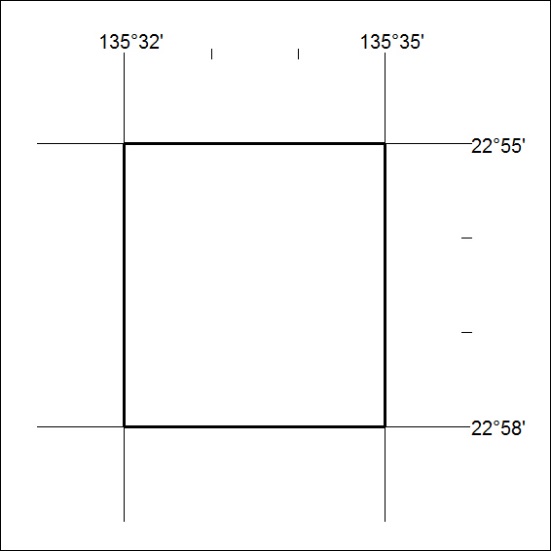 